سیاست رسانه اجتماعی 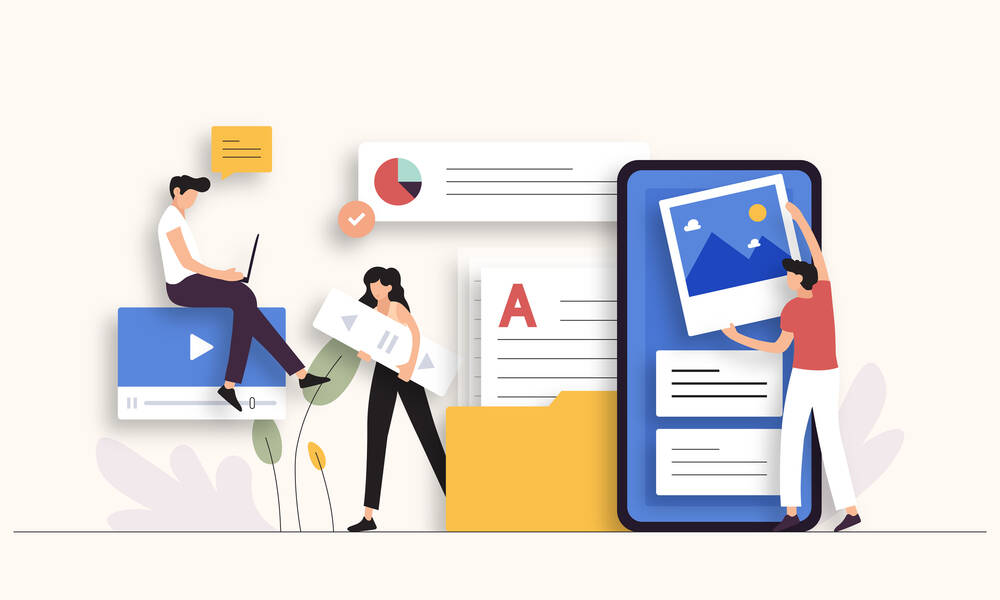 سیاست‌های رسانه‌های اجتماعی جز  مهمی از قوانین و مقررات یک شرکت یا سازمان برای رفتار کارکنان هستند. سیاست‌های رسانه‌های اجتماعی می‌توانند به محافظت از کسب‌وکار در برابر مسائل قانونی یا مشکلات محرمانه کمک کنند. اگر شما یک متخصص منابع انسانی یا مدیر رسانه‌های اجتماعی هستید، یادگیری بیشتر در مورد سیاست‌های رسانه‌های اجتماعی و نحوه نوشتن یک سیاست موثر می‌تواند مفید باشد. در این مقاله، ما توضیح می‌دهیم که خط‌مشی رسانه‌های اجتماعی چیست، مزایای ایجاد آن را شرح می‌دهیم، اجزای مهمی را که باید در آن گنجانده شود، شرح می‌دهیم.سیاست رسانه‌های اجتماعی چیست؟خط مشی رسانه‌های اجتماعی سندی است که به وضوح انتظارات یک شرکت یا سازمان را برای استفاده از رسانه‌های اجتماعی تعریف می‌کند. این معمولاً بخشی از کتابچه راهنمای کارمندان است و به کارمندان اجازه می‌دهد تا بهتر درک کنند که کدام رفتار رسانه‌های اجتماعی قابل قبول است. خط‌مشی‌های رسانه‌های اجتماعی همچنین می‌توانند به استفاده از رسانه‌های اجتماعی داخلی از سوی متخصصان بازاریابی بپردازند تا به شرکت‌ها کمک کنند تا برند خود را بسازند و از مسائل قانونی اجتناب کنند.مزایای نوشتن خط مشی رسانه‌های اجتماعیبا نوشتن خط مشی رسانه‌های اجتماعی برای محل کار خود، می‌توانید انتظارات روشنی برای تعاملات آنلاین و تعامل با رسانه‌های اجتماعی ایجاد کنید. این می‌تواند از کارکنان و برند شرکت در برابر ادراکات منفی محافظت کند. اینها برخی دیگر از مزایای نوشتن یک سیاست رسانه اجتماعی موثر است:برند شرکت خود را تعریف کنیدتلاش‌های تنوع را بهبود بخشیداز نقض امنیت خودداری کنیدبرنامه‌های اضطراری ایجاد کنیدمسئولیت‌ها را توضیح دهیدچگونه یک خط مشی رسانه اجتماعی بنویسیمبرای ایجاد یک سیاست رسانه اجتماعی موثر می‌توانید این مراحل را دنبال کنید:1. با روابط عمومی و امنیت سایبری ارتباط برقرار کنیدقبل از نوشتن خط مشی رسانه‌های اجتماعی، با متخصص امنیت سایبری و روابط عمومی سازمان خود مشورت کنید. روابط عمومی ممکن است بینشی در مورد نوعی رفتاری ارائه دهد که منعکس کننده ضعفی در شرکت است و سیاست رسانه‌های اجتماعی می‌تواند به جلوگیری از آن کمک کند. کارشناسان امنیت سایبری می‌توانند اقدامات امنیتی را توضیح دهند و به شما کمک کنند تا مشخص کنید که چگونه اعضای تیم می‌توانند از نقض امنیت جلوگیری کنند.2. پارامترهای خط مشی رسانه‌ای خود را تعیین کنیدقبل از قرار دادن اطلاعات خاص در مورد خط‌مشی خود، مهم است که هدف خط‌مشی و آنچه را شامل می‌شود، بیان کنید. اگر این خط‌مشی استفاده داخلی و خارجی از رسانه‌های اجتماعی را پوشش می‌دهد، می‌توانید آن را بیان کنید تا مطمئن شوید اعضای تیم انتظارات را درک می‌کنند. همچنین می‌توانید مواردی را که ممکن است در صورت نقض هر یک از شرایط موجود در خط‌مشی رخ دهد، درج کنید.3. فهرست و ارجاع به پلتفرم‌های رسانه‌های اجتماعی خاصاگر تیم بازاریابی دارید که از پلتفرم‌های مختلف به نمایندگی از برند شما استفاده می‌کند، ممکن است انواع مختلفی از تعاملات را در هر یک از آنها مجاز کنید. توصیف اینکه چگونه اعضای تیم می‌توانند خود را در هر نوع پلتفرم، چه داخلی و چه خارجی بیان کنند، می‌تواند مفید باشد.4. باید اجزای اساسی سیاست رسانه‌های اجتماعی را شامل شودپس از تعریف پارامترهای خط مشی خود، می‌توانید مؤلفه‌های ضروری را که انتظارات را به اعضای تیم منتقل می‌کند، بگنجانید. سیاست‌های رسانه‌های اجتماعی بر اساس نیازهای شرکت متفاوت است. مؤلفه‌های اساسی می‌تواند شامل افرادی باشد که این خط‌مشی برای چه کسانی اعمال می‌شود، استانداردهای استفاده از رسانه‌های اجتماعی، قوانین یا مقررات محلی و رویه‌های امنیتی و محرمانگی.5. این خط مشی را در کتابچه راهنمای کارکنان خود بگنجانیدپس از نوشتن خط مشی رسانه های اجتماعی، می‌توانید آن را به عنوان یک سند جداگانه ذخیره کنید. همچنین مفید است که آن را در کتابچه راهنمای کارمندان خود بگنجانید تا همه اعضای تیم یک کپی داشته باشند. همچنین برگزاری جلسه‌ای برای بررسی خط مشی رسانه‌های اجتماعی گاهی اوقات مفید است تا همه کارکنان جزئیات این خط مشی را درک کنند.6. سیاست رسانه‌های اجتماعی را در صورت لزوم بازبینی و به روز کنیدبررسی مکرر خط مشی و انجام تنظیمات برای مرتبط نگه داشتن آن مهم است. به عنوان مثال، اگر تیم بازاریابی شبکه‌های اجتماعی شما یک حساب شرکت جدید باز می‌کند، بهتر است این خط مشی را به روز کنید. با رشد شرکت، ممکن است لازم باشد قوانین جدیدی را اجرا کنید یا در مورد تعامل آنلاین دقیق‌تر شوید.